Załącznik nr 5 do Regulaminu  INSTRUKCJA WYPEŁNIANIA INFORMACJI W FORMULARZU W APLIKACJI WOD2021Informacje ogólneNiniejsza Instrukcja dotyczy wyłącznie specyficznych wymagań merytorycznych dla wyboru przedsięwzięć objętego Regulaminem, do którego niniejsza Instrukcja jest dołączona.W przypadku wątpliwości, w tym dotyczących zagadnień technicznych należy posługiwać się Instrukcjami opracowanymi przez Ministerstwo Funduszu i Polityki Regionalnej dostępnymi na stronie: https://instrukcje.cst2021.gov.pl/Aktualna instrukcja użytkownika w wersji tekstowej jest dostępna również na stronie: https://www.gov.pl/web/rozwoj-technologia/aplikacja-wod2021, zwana dalej „Instrukcją MFiPR”.Aby złożyć Wniosek bardzo istotne jest prawidłowe zarejestrowanie się w aplikacji WOD2021 za pośrednictwem następującej strony: https://wod.cst2021.gov.pl/registrationPo zarejestrowaniu należy otworzyć Listę naborów i odszukać nabór o numerze:KPOD.01.06-IP.05-001/24 Nabór będzie widoczny od dnia wskazanego w Regulaminie tj. od ………. 2024 r. 
do  …………….. 2024 r. do godz. 16:00.Po wypełnieniu tytułu projektu i zatwierdzeniu przez kliknięcie na przycisk Zapisz, utworzy się nowy wniosek o dofinansowanie z pustymi polami (oprócz nadanego tytułu). Jest on widoczny na liście wniosków o dofinansowanie.Poszczególne sekcje z wyjątkiem sekcji PODSUMOWANIE BUDŻETU oraz INFORMACJE O WNIOSKU O DOFINANSOWANIE.Sekcja INFORMACJE O PROJEKCIEPole Tytuł projektu*Należy nazwać projekt. Nazwa powinna właściwie identyfikować planowane 
do realizacji przedsięwzięcie np. „…”. Pole Opis projektu*Należy wpisać: Krótki opis przedsięwzięcia. Pole Data rozpoczęcia realizacji projektu* i Data zakończenia realizacji projektu*Należy wskazać daty zgodnie z przyjętym w Regulaminie konkursu okresem kwalifikowalności. Maksymalny czas realizacji Przedsięwzięcia może wynosić 23 m-ce, jednak działania można realizować w okresie krótszym. Każdy Podmiot wnioskujący określa go indywidualnie do przyjętych założeń. Pole Grupy docelowe*Należy wpisać: Zgodnie ze założeniami przyjętymi w Regulaminie konkursu.Pole Obszar realizacji projektu* Z listy rozwijanej należy wybrać: RegionPole Dziedzina projektu*Z listy rozwijanej należy wybrać: KPOD.01.06-IP.05-001/24Pole Miejsce realizacjiNależy wskazać przynajmniej jedno województwo – zgodnie z obszarem realizacji Przedsięwzięcia.Sekcja WNIOSKODAWCA I REALIZATORZYW większości dane w tej sekcji powinny się automatycznie uzupełnić danymi uzupełnionymi podczas rejestracji konta w aplikacji WOD2021. W przypadku konieczności aktualizacji tych danych należy postępować zgodnie z Instrukcją MFiPR.Natomiast pola, które należy uzupełnić są następujące:Pole Możliwość odzyskania VAT*Z listy rozwijanej należy wybrać: Nie dotyczyPole Czy wnioskodawca przewiduje udział innych podmiotów w realizacji projektu*W przypadku realizacji Przedsięwzięcia w formule partnerskiej, o której mowa 
w Regulaminie, należy podać dane wszystkich Partnerów, w tym wypełnić pole Możliwość odzyskania VAT* tak samo jak dla Podmiotu wnioskującego tj. Nie dotyczy.Pole Osoby do kontaktuNależy wprowadzić co najmniej jedną osobę do kontaktu.Sekcja WSKAŹNIKI PROJEKTUBiorąc pod uwagę wskaźnik Podmiot wnioskujący powinien wskazać w formularzu WOD2021 jeden wskaźnik rezultatu, który jest zdefiniowany jako obowiązkowy:Liczba pracowników samorządowych i planistów zaangażowanych w opracowywanie dokumentów planistycznych, którzy ukończyli szkolenie dotyczące znowelizowanej ustawy o planowaniu i zagospodarowaniu przestrzennym.W tej sekcji nie należy podawać innych wskaźników, w tym własnych wskaźników produktu lub rezultatu. Jako dokument potwierdzający realizację wskaźnika w we wniosku sprawozdawczym rozliczającym rezultat, OOW przedstawi:  podsumowanie realizacji  poszczególnych modułów szkolenia (m.in. terminy, formuła, miejsca, imię i nazwisko prowadzących w ramach poszczególnych modułów, 
liczbę uczestników w danym module):listę uczestników, którzy ukończyli szkolenie ze znowelizowanej  ustawy o planowaniu przestrzennym ze wskazaniem:- unikalnego identyfikatora z systemu CST2021,- informacji, czy pracownik jest pracownikiem z art. 5 ustawy o planowaniu 
i zagospodarowaniu przestrzennym czy planistą przestrzennym zaangażowanym 
w opracowywanie dokumentów planistycznych   w gminach;- numeru referencyjnego indywidualnego certyfikatu potwierdzającego ukończenie szkolenia;opis treści szkolenia (materiały szkoleniowe, prezentacje, nagranie, itp.).Sekcja ZADANIANależy dodać: zadania obejmujące realizację szkoleń w danym województwie. Zadania będą odzwierciedlały dwa okresy szkoleniowe, które będą stanowiły rozliczenie:Wskaźnika rezultatu zadania nr 1, tj. liczba pracowników samorządowych i planistów zaangażowanych w opracowywanie dokumentów planistycznych, którzy ukończyli szkolenie dotyczące znowelizowanej ustawy o planowaniu i zagospodarowaniu przestrzennym najpóźniej w pierwszym półroczu realizacji Przedsięwzięcia - OOW powinni przeszkolić 50% zadeklarowanych we Wniosku osób lub więcej.Wskaźnika rezultatu zadania nr 2, tj. liczba pracowników samorządowych i planistów zaangażowanych w opracowywanie dokumentów planistycznych, którzy ukończyli szkolenie dotyczące znowelizowanej ustawy o planowaniu i zagospodarowaniu przestrzennym najpóźniej w drugiej części okresu realizacji Przedsięwzięcia - OOW powinni przeszkolić 50% zadeklarowanych we Wniosku osób.Pole Koszty pośrednieNależy wpisać: Zgodnie ze założeniami przyjętymi w Regulaminie konkursu.Pole Data rozpoczęcia* i Data zakończenia*Należy wpisać: datę realizacji zadania. Pole Nazwa zadania*Należy wpisać: Szkolenia we wskazanym województwie to jedno zadanie.Pole Opis i uzasadnienie zadania*Należy wpisać: Wnioskodawca przedstawia szczegółowy opis zadania, w tym planowany sposób jego realizacji. Wnioskodawca wskazuje działania, jakie będą prowadzone z zasadą równości szans i niedyskryminacji oraz zasadą równości szans kobiet i mężczyzn oraz  zapewnia dostępność produktów przedsięwzięcia dla osób z niepełnosprawnościami (Standard dostępności dla polityki spójności na lata 2021-2027). W zadaniu powinien być również umieszczony opis rekrutacji pod kątem przestrzegania tych dwóch ww. zasad równościowych. Należy opisać etapy realizacji zadania, które powinny uwzględniać:Opracowanie regulaminu rekrutacji uczestników;Sposób prowadzenia rekrutacji uwzględniający możliwość dotarcia 
do informacji o projekcie i oferowanym w nim wsparciu do potrzeb osób z różnymi rodzajami niepełnosprawności; Opracowanie materiałów szkoleniowych i prezentacji’ Przygotowanie testu pre i post;Przeprowadzenie podsumowującego testu końcowego; Wydanie certyfikatów.Należy opisać sposób organizacji szkoleń - harmonogram szkoleniowy (miejsce prowadzenia, liczba edycji, liczebność grup, forma, planowane terminy rozpoczęcia i zakończenia, planowane harmonogramy realizacji modułów z liczbą godzin szkoleniowych, zaangażowana kadra, materiały szkoleniowe, jakie zostaną przekazane uczestnikom). Należy podać w jaki sposób zostanie udokumentowane osiągnięcie wskaźnika zadania i postępów realizacji zadania w poszczególnych okresach sprawozdawczych - przykładowe dokumenty, będące podstawą oceny postępów: • lista obecności uczestników/uczestniczek na szkoleniu; • dokumentacja zdjęciowa, wydruk z systemu, itp. Należy podać osoby odpowiedzialne za realizację zadania; W przypadku projektów partnerskich należy wskazać, opisać i uzasadnić działania, za których realizację odpowiedzialny będzie/będą w całości lub częściowo partner/partnerzy.Zamieszczony opis powinien być zgodny z harmonogramem realizacji Przedsięwzięcia
 i budżetem oraz postanowieniami porozumienia o partnerstwie (jeżeli dotyczy). Opis ten powinien być również podstawą do dokonania podziału budżetu (przyporządkowanie kosztów do poszczególnych partnerów i Wnioskodawcy).Opis działań powinien uwzględniać zgodność z zasadą zrównoważonego rozwoju -racjonalne wykorzystywanie zasobów naturalnych poprzez:- racjonalne gospodarowanie zasobami: - ograniczenie presji na środowisko;- uwzględnianie efektów środowiskowych w zarządzaniu;- podnoszenie świadomości ekologicznej społeczeństwa.Opis kadry zaangażowanej w prowadzenie szkoleń należy szczegółowo przedstawić 
w załączniku nr 9 do Regulaminu. Sekcja BUDŻET PROJEKTUPole Uproszczona metoda rozliczaniaNależy pole zaznaczyć. Pole Kategorie kosztówZ listy rozwijanej należy wybrać: Koszty wsparcia uczestników projektu oraz podmiotów objętych wsparciemPole Nazwa kosztu*Należy wpisać: Należy wskazać koszty niezbędne do realizacji zadania.Pole Wartość ogółem*Należy wpisać: Łączną wartość Przedsięwzięcia tj. całkowitą wartość wydatków bezpośrednich, w tym kwalifikowalnych i niekwalifikowalnych (w tym VAT). Pole Wydatki kwalifikowane*Należy wpisać: Całkowitą wartość wydatków kwalifikowalnych bezpośrednich.Pole Dofinansowanie*Należy wpisać: Łączną wartość wnioskowanej wartości Przedsięwzięcia. Należy podać wartość wsparcia wraz z kosztami pośrednimi.Pole Limity W to pole nie należy nic wpisywać.Sekcja ŹRÓDŁA FINANSOWANIATa sekcja jest podzielona na dwie kolumny Wydatki ogółem i Wydatki kwalifikowalne. 
W każdej kolumnie należy podać wartości zgodne z wartościami podanymi 
w sekcji BUDŻET PROJEKTU.I tak np. zakładając, że w sekcji BUDŻET PROJEKTU w polu Dofinasowanie* wskazano wartość 950 000, to w omawianej sekcji w wierszu Dofinansowanie należy wpisać 
tę samą wartość w obu kolumnach. Następnie przykładowo w wierszu Prywatne 
w kolumnie Wydatki ogółem należy podać wartość zarówno wkładu własnego jak 
i wydatki wynikające z konieczności pokrycia wydatków niekwalifikowalnych. Natomiast w tym samym wierszu, ale w kolumnie Wydatki kwalifikowalne należy podać już wkład własny pokrywający wyłącznie wydatki kwalifikowalne. Należy mieć 
na uwadze, że wiersz Razem wkład własny oraz Suma wypełniają się automatycznie. 
Poniżej znajduje się przykładowo wypełniona ta sekcja: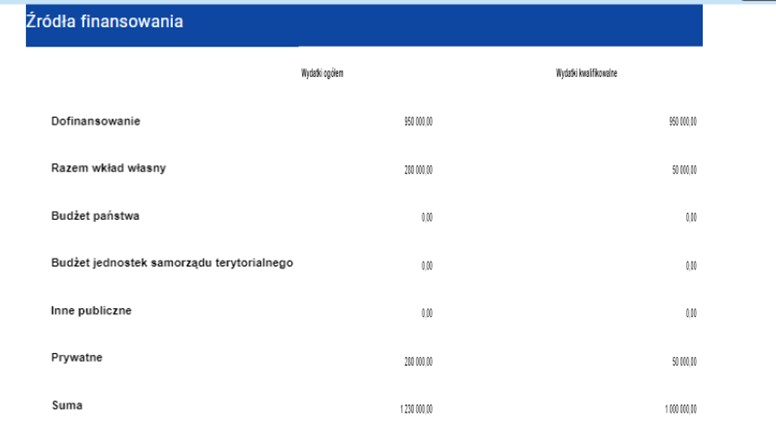 Sekcja ANALIZA RYZYKAPole DoświadczenieWnioskodawca przedstawia:Krótkie informacje na temat działalności Uczelni wnioskującej i Parterów (jeżeli dotyczy);Doświadczenie w prowadzeniu wykładów akademickich/kursów/szkoleń/studiów podyplomowych z zakresu planowania przestrzennego w okresie ostatnich trzech lat dla min. 50 osób (uzupełnienie informacji zawartych w zał. 2 do Wniosku).Informacji nt. sytuacji finansowej za ostatnie 3 lata obrotowe poprzedzające rok złożenia Wniosku (w przypadku Podmiotów wnioskujących/Partnerów działających krócej, za okres ostatnich zamkniętych lat obrotowych), a w przypadku okresu działalności, który nie wymagał dotychczas sporządzania sprawozdań finansowych, inne posiadane dokumenty świadczące o kondycji finansowej;Informacji, ze Uczelnia nie znajduje się w procesie likwidacji oraz w przypadku której nie wystąpiono do ministra właściwego do spraw szkolnictwa wyższego o zgodę 
na likwidację, ani wobec której minister właściwy do spraw szkolnictwa wyższego
 nie ogłosił informacji o zawieszeniu uprawnień uczelni do prowadzenia studiów.W przypadku realizacji projektu w partnerstwie z inną uczelnią, partner musi również spełniać wymogi kryterium.Pole Opis sposobu zarządzania projektemWnioskodawca przedstawia opis:zakresu zadań zespołu odpowiedzialnego za rekrutację i organizację szkoleń.posiadanych warunków lokalowych uwzględniających zakres i formę zajęć deklarowanych w załączniku nr 1 do Regulaminu konkursu. Adresy i opisy warunków lokalowych, którymi dysponuje Wnioskodawca a w których będzie realizowane Przedsięwzięcie.zaplecza technicznego umożliwiającego prowadzenie szkoleń w zakresie i formie zajęć deklarowanych w załączniku nr 1 do regulaminu, w szczególności zajęć zdalnych, części praktycznej zajęć w podziale na grupy uczestników ograniczone wielkościowo zgodnie z ustaleniem konkursu, wraz z uwzględnieniem stanowisk komputerowych do zajęć związanych z cyfryzacją planowania przestrzennego. Opis zaplecza technicznego. Pole Opis wkładu rzeczowegoNależy wpisać: Nie dotyczyPole Opis własnych środków finansowychNależy wpisać: Nie dotyczySekcja OŚWIADCZENIAOświadczenia w tej sekcji mają charakter obowiązkowy i należy wybrać odpowiedź TAK lub NIE bądź Nie dotyczy.Sekcja ZAŁĄCZNIKIZałączniki: należy zaimportować we właściwym polu w formularzu w aplikacji.Należy zaimportować jedynie te załączniki, które są wymagane. Jeżeli w ramach danego typu załącznika (np. sprawozdanie finansowane) konieczne 
jest przedłożenie więcej niż jednego dokumentu, należy utworzyć jeden plik w wersji elektronicznej np. plik *pdf (poprzez zeskanowanie wszystkich wymaganych dokumentów 
do jednego pliku) lub utworzyć plik skompresowany np. zip.Załączniki do Wniosku mogą mieć postać skanów dokumentów wykonanych z oryginałów. Maksymalny rozmiar pliku stanowiący załącznik do Wniosku w aplikacji WOD2021 
to 25 MB.W przypadku konieczności załączenia innych załączników, nieprzewidzianych w polach 
w formularzu w aplikacji WOD2021, na końcu formularza z załącznikami w aplikacji WOD2021 zostały umieszczonych dodatkowych pięć miejsc na takie załączniki.